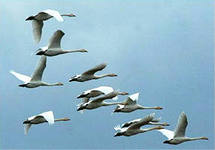 Государственное бюджетное дошкольное образовательное учреждение детский сад № 91 общеразвивающего вида с приоритетны осуществлением деятельности по физическому развитию детей Красногвардейского районаСанкт – Петербурга.ОБРАЗОВАТЕЛЬНАЯ ОБЛАСТЬ:«ПОЗНАНИЕ»ТЕМА:«Перелётные птицы».ПОДГОТОВИТЕЛЬНАЯ ГРУППА.Воспитатель I квалификационной категории Сербенчук Наталья Сергеевна.2013гЦель: закреплять  знания о перелётных птицах.Задачи:- познание: систематизировать знания о перелётных птицах, закреплять умение узнавать птиц по силуэтам;- чтение х/л: закреплять умение отгадывать загадки;- коммуникация: развивать связную речь, умение отвечать на вопросы полными ответами, составлять рассказы;- музыка: закреплять умение узнавать птиц по голосам;- социализация: закреплять умение выполнять задания сообща, слушать своих товарищей;- художественное творчество: закреплять умение рисовать узор по образцу;- физкультура: развивать движения во время физкультминутки;- здоровье: следить за осанкой детей.Оборудование:- иллюстрации птиц: соловей, кукушка, ласточка, скворец, грач, жаворонок, синица, голубь, воробей, снегирь;- силуэты птиц: соловей, кукушка, ласточка, скворец, грач, жаворонок;- карточки  по 9 штук с изображением ласточки и грача для жеребьёвки;- кроссворды;- запись голосов птиц: соловей, кукушка, ласточка, скворец, грач, жаворонок;- листы в клетку с заданием;- карточки для игры «кто лишний»;- доска с магнитами для подведения итогов конкурсов.Предварительная работа:- беседы о птицах;- рассматривание иллюстраций птиц;- прослушивание аудиозаписей с голосами птиц;- чтение художественных произведений о птицах;- просмотр фильмов о птицах.Ход игры.   1.Организационный момент.Ребята, сегодня мы с вами поиграем. Давайте при помощи жребия разделимся на команды. (На столе лежат карточки с изображением птиц: грача и ласточки по 9 штук, лицевой стороной вниз. Дети по очереди берут карточки).Мы разделились на команды, давайте выберем капитанов.2. Основная часть.Мы начинаем нашу игру.Первое задание.Вам  надо разделить птиц на 2 группы: перелётные и зимующие.(Перед детьми лежат иллюстрации птиц.  Дети делят  иллюстрации на группы).1 команда назовите перелётных птиц.2 команда ,а каких перелётных птиц выбрали вы?Почему эти птицы называются перелётными?Назовите зимующих птиц. Почему они так называются?(оценка результатов).Второе задание: кроссворд.Кто без нот и без свирелиЛучше всех выводит трели?Голосистей и нежнейКто же это?... (соловей)2.Есть на  дереве дворецВо дворце живёт…(скворец)3.Кто прилетает к нам с тепломПуть проделав длинный?Лепит домик под окномИз травы и глины? (ласточка)4.Свои гнёзда вьёт в ямках на земле.Люди говорят: если рано утром не слышно его голоса –это к дождю или плохой погоде.  (жаворонок)5.Всех перелётных птиц чернейЧистит пашню от червей.                                                                                                      (грач)Какое слово  у вас получилось в красном прямоугольнике?  (весна)Объясните как слово « весна» связано с перелетными птицами?(оценка конкурса)Третье задание.А теперь попробуйте узнать перелётных птиц по голосам.  (Команды  слушают записи по очереди).1 команда: соловей2 команда: жаворонок1 команда: ласточка2 команда: кукушка(оценка конкурса)Физкультминутка.А теперь давайте превратимся в кукушек.Я кукушка серая,                                                Машут руками.Хитрая, умелая.Никогда я гнёзд Не строю.                                                                 Качают головой.Замечательно живу.                                          Ставят руки на пояс и поднимают                                                                                           подбородок вверх.Свои яйца птицам в гнёзда                                «Несут» и подкладывают.Я тихонько подложу.И спокойно я опять                                        Машут руками, бегая по помещению. Буду по лесу летать.Буду вредных насекомыхЯ с деревьев собирать.                                  Ходят и «собирают».Мы немного отдохнули, а теперь продолжим.Четвёртое задание: игра «кто лишний?»1 команда:Грач, ласточка, воробей, скворец.2 команда:Ворона, синица, воробей, соловей.(Дети читают и подчёркивают).Объясните, почему вы подчеркнули именно это слово.(Оценка конкурса).Пятое задание: «узнай по силуэту».Дети отгадывают птиц по силуэту (каждая команда по 3).(оценка конкурса).Шестое  задание для капитанов:  «нарисуй скворечник»(оценка конкурса)Седьмое задание: «блиц – опрос»- почему птицы осенью улетают, а весной прилетают?- для чего люди строят скворечники?- зачем скворцам скворечник?- почему птицы называются перелётными?- что делают птицы весной?(оценка конкурса)Итог.Вы сегодня очень хорошо выполняли задания. Подведём итог нашего соревнования. Награждение победителей.1.сооловейй2.с2.сквворец3.ласточчка4.жааввворонок5.грач